МИНОБРНАУКИ РОССИИ АСТРАХАНСКИЙ ГОСУДАРСТВЕННЫЙ УНИВЕРСИТЕТ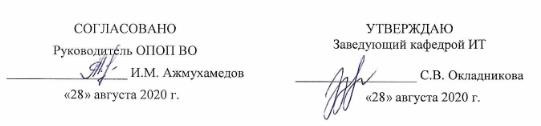 РАБОЧАЯ ПРОГРАММА ДИСЦИПЛИНЫТЕХНОЛОГИИ РАЗРАБОТКИ ПРОГРАММНЫХ КОМПЛЕКСОВАстрахань – 2020ЦЕЛИ И ЗАДАЧИ ОСВОЕНИЯ ДИСЦИПЛИНЫЦелями освоения дисциплины (модуля) «Технологии разработки программных комплексов» являются изучение типовых приемов организации и конструирования пакетов программ сложной структуры, этапов процесса проектирования программного обеспечения, создание прикладных программ с высокой степенью автоматизации управления..Задачи освоения дисциплины (модуля):изучение этапов процесса проектирования программного обеспечения,конструирование пакетов программ сложной структуры,стандартизация информационных технологий в разработке программного обеспечения. В результате освоения дисциплины обучающийся должен:знать:действующие стандарты программных интерфейсов;возможности инструментальных средств программирования в различных средах;особенности программирования в мульти задачной и мультипрограммной средах;современные средства разработки и анализа программного обеспечения;рынки информационных ресурсов и особенности их использования. уметь:формализовать поставленную задачу;составлять и оформлять прикладные программы сложной структуры;тестировать	и	отлаживать	программы	в	современных	интегрированных	средах разработки;применять программные интерфейсы в собственных приложениях;оценивать качественные и количественные характеристики программного обеспечения. владеть:разработки, отладки и тестирования программ в интегрированных средах;документирования программ.МЕСТО ДИСЦИПЛИНЫ В СТРУКТУРЕ ОПОПУчебная   дисциплина   (модуль)	«Технология разработки программных комплексов» относится к вариативной части Блока 1 (обязательные дисциплины).Для изучения данной учебной дисциплины (модуля) необходимы следующие знания, умения и навыки, формируемые предшествующими дисциплинами:-Информационные технологии в научных исследованиях.Знания: основные типы моделей, задачи и методы моделирования систем различных классов, принципы построения моделей, методы формализации, алгоритмизации и реализации моделей на ЭВМ;Умения:уметь разрабатывать модели реальных систем, формулировать и решать задачи анализа и синтеза систем различных классов, используя современные методы исследования;уметь анализировать результаты и выявлять свойства и закономерности, присущие процессам, протекающим в системах;уметь ставить и решать задачи оптимизации систем с учетом требований, предъявляемых к качеству их функционирования;Навыки:владеть современными аналитическими, численными и имитационными методами исследования сложных систем, а также методами оптимизации, направленными на решение задач обработки и анализа результатов эксперимента.Перечень последующих учебных дисциплин, для которых необходимы знания, умения и навыки, формируемые данной учебной дисциплиной: педагогическая практика, научно- исследовательская работа.КОМПЕТЕНЦИИ ОБУЧАЮЩЕГОСЯ, ФОРМИРУЕМЫЕ В РЕЗУЛЬТАТЕ ОСВОЕНИЯ ДИСЦИПЛИНЫ (МОДУЛЯ)Процесс изучения дисциплины направлен на формирование элементов следующих компетенций в соответствии с ФГОС ВО и ОПОП ВО по данному направлению подготовки (специальности):а) универсальных:способностью планировать и решать задачи собственного профессионального и личностного развития (УК-6);б) общепрофессиональных (ОПК):владением научно-предметной областью знаний (ОПК-5);в) профессиональных (ПК):способность создания математических методов, аппаратно-программных средств и технологий обработки информации, соответствующих современным направлениям развития информатики и ВТ (ПК-2).Таблица 1. Декомпозиция результатов обученияСТРУКТУРА И СОДЕРЖАНИЕ ДИСЦИПЛИНЫ (МОДУЛЯ)Общая трудоемкость дисциплины составляет – 4 зачетные единицы, 144 академических часов. На контактную работу обучающихся с преподавателем (по видам учебных занятий) – 20 часов и на самостоятельную работу обучающихся – 124 часа.Таблица 2. Структура и содержание дисциплины (модуля)Условные обозначения:Л – занятия лекционного типа; ПЗ – практические занятия, ЛР – лабораторные работы.Таблица 3. Матрица соотнесения тем/разделов учебной дисциплины/модуля и формируемых в них компетенцийСодержание дисциплиныПрограммная поддержка средств организационного управления. Языки и системыпрограммированияОсновные понятия программного обеспечения информационного процесса. Классификация программного обеспечения. Классификация по сфере использования. Системное программное обеспечение; прикладное программное обеспечение; инструментарий технологии программирования. Характеристика основных подходов к проектированию и разработке программного обеспечения. Языки и системы программирования.Базы данныхВиды баз данных. Классификация по модели данных. Классификация по среде постоянного хранения. Классификация по содержимому. Другие виды БД. Структура базы данных. Реляционные базы данных. Концептуальная модель базы данных. Преобразование концептуальной модели в реляционную.Методологии структурного анализаОбщие сведения о методологии структурного анализа и проектирования SADT. Достоинства методологии SADT. Основные понятия IDEF0-модели. Синтаксис диаграмм. Синтаксис моделей. Контекстная диаграмма. Декомпозиция и её стратегии при IDEF0- моделировании. Процесс моделирования в IDEF0. Информационное моделирование. Сущности. Атрибуты. Способы представления сущностей с атрибутами. Классификация атрибутов. Правила атрибутов. Связи. Формализация связи. Рабочие продукты информационного моделирования.Проектирование информационных системОсновные понятия технологии проектирования информационных систем (ИС). Жизненный цикл программного обеспечения ИС. Организация разработки ИС. Анализ имоделирование функциональной области внедрения ИС. Спецификация функциональных требований к ИС. Методологии моделирования предметной области. Case-средства для моделирования деловых процессов. Информационное обеспечение ИС. Моделирование информационного обеспечения. Моделирование данных. Метод IDEFI.Системы поддержки принятия решений и интеллектуального анализа данныхХранилища данных. Концепция оперативной аналитической обработки (OLAP). Интеллектуальный анализ данных, его стадии. Средства создания интеллектуальных приложений. Классификация информационных систем, СППР, их состав и решаемые задачи.ПЕРЕЧЕНЬ УЧЕБНО-МЕТОДИЧЕСКОГО ОБЕСПЕЧЕНИЯ ДЛЯ САМОСТОЯТЕЛЬНОЙ РАБОТЫ ОБУЧАЮЩИХСЯУказания по организации и проведению лекционных, практических (семинарских) и лабораторных занятий с перечнем учебно-методического обеспеченияОбучающемся проводится лекция с коллективным исследованием. По ходу излагаемого материала обучающимся предлагается совместно вывести то или иное правило, комплекс требований, определить закономерность на основе имеющихся знаний. Подводя итог рассуждениям, предложениям аспирантов, преподаватель дает правильное решение путем постановки необходимого вопроса.Цель семинарских и практических занятий углубить и закрепить соответствующие знания аспирантов по предмету, но и развить инициативу, творческую активность, вооружить будущего специалиста методами и средствами научного познания. С точки зрения методики проведения семинар представляет собой комбинированную, интегративную форму учебного занятия. Он предполагает возможность использования рефератов.Указания для обучающихся по освоению дисциплины (модулю) Самостоятельное изучение разделов дисциплины:Внеаудиторная самостоятельная работа аспирантов включает следующие виды деятельности:конспектирование и реферирование научной и учебной литературы;проработку учебного материала (по конспектам, учебной и научной литературе);изучение учебного материала, перенесенного с аудиторных занятий на самостоятельную проработку.Таблица 4. Содержание самостоятельной работы обучающихсяВиды и формы письменных работ, предусмотренных при освоении дисциплины, выполняемые обучающимися самостоятельно – задания для самостоятельной работы (приведены в. 7.3).Критерии оценки самостоятельной работы:оценка «отлично» выставляется обучающемуся, если аспирант представил работу в соответствии с методическими указаниями, информация в работе сформулирована обоснованно, логично и последовательно, применен творческий подход;оценка «хорошо» выставляется обучающемуся, если аспирант представил работу в соответствии с методическими указаниями, информация в работе сформулирована обоснованно, формулировки конкретные, допущены некоторые неточности, имеется одна негрубая ошибка.оценка «удовлетворительно» выставляется обучающемуся, если аспирант представил работу в соответствии с методическими указаниями, информация в работе сформулирована с нарушением логики, не полная, формулировка общая или неполная, имеются одна или две негрубые ошибки;оценка «неудовлетворительно» выставляется обучающемуся, если аспирант не представил работу или выполнил ее неверно, без использования методических указаний, обоснования неверные, сделаны грубые ошибки.ОБРАЗОВАТЕЛЬНЫЕ И ИНФОРМАЦИОННЫЕ ТЕХНОЛОГИИПри реализации различных видов учебной работы по дисциплине могут использоваться электронное обучение и дистанционные образовательные технологии.Образовательные технологииЦели дисциплины достигаются путем сочетания комплекса методов обучения:проведения лекционных занятий, практических занятий и организации самостоятельной работы аспирантов.Лекционные занятия организуются с применением традиционных и инновационных технологий организации учебной деятельности аспирантов.Основой для выстраивания лекционных занятий послужила технология развития критического мышления, которая, интегрируя элементы проблемного, проектного, дискуссионного обучения, позволяет достигать максимальной эффективности в достижении проектируемых компетенций.На занятиях преподаватель выступает в качестве модератора, предлагая темы для обсуждения, оценивая предлагаемые аспирантами сообщения с точки зрения соответствия цели и задачам учебной дисциплины.Обратная связь осуществляется через фиксацию реакции группы на ключевые положения курса, на вопросы в закрытой форме, задаваемые преподавателем и на провокационные тезисы. Обеспечивается демонстрационная поддержка изложения курса в форме компьютерной презентации.Практические занятия ориентированы на формирование деятельностных компетентностей. Они заключаются в выполнении сквозного цикла лабораторных работ. В процессе выполнения лабораторных работ достигаются следующие цели:изучаются инструментальные средства программных продуктов;формируются практические навыки обработки информации различного вида и формы при решении конкретных практических задач;формируется навык выявления ошибочных и нештатных ситуаций и реагирования на них.Лабораторные работы, как правило, выполняются самостоятельно, а возникающие при их выполнении проблемы разрешаются в рамках индивидуального учебного времени.Информационные технологииИнформационные технологии, используемые при реализации различных видов учебной и внеучебной работы:использование электронных учебников и различных сайтов (например, электронные библиотеки, журналы и т.д.) как источников информации;использование интегрированных образовательных сред, где главной составляющей являются не только применяемые технологии, но и содержательная часть, т.е. информационныересурсы (доступ к мировым информационным ресурсам, на базе которых строится учебный процесс);использование электронной почты преподавателя;использование виртуальной обучающей среды (или системы управления обучением LМS Moodle) или иных информационных систем, сервисов и мессенджеров.Перечень программного обеспечения и информационных справочных систем а) Перечень лицензионного учебного программного обеспечения:б) Информационные справочные системы:Электронный каталог Научной библиотеки АГУ на базе MARK SQL НПО «Информ- систем»: https://library.asu.edu.ru.Электронный каталог «Научные журналы АГУ»: http://journal.asu.edu.ru/.Универсальная	справочно-информационная	полнотекстовая	база	данных периодических изданий ООО «ИВИС»: http://dlib.eastview.com/Электронно-библиотечная система elibrary. http://elibrary.ruКорпоративный проект Ассоциации региональных библиотечных консорциумов (АРБИКОН) «Межрегиональная аналитическая роспись статей» (МАРС) http://mars.arbicon.ruЭлектронные версии периодических изданий, размещенные на сайте информационных ресурсов www.polpred.comСправочная правовая система КонсультантПлюс: http://www.consultant.ruИнформационно-правовое обеспечение «Система ГАРАНТ»: http://garant-astrakhan.ruФОНД	ОЦЕНОЧНЫХ	СРЕДСТВ	ДЛЯ	ТЕКУЩЕГО	КОНТРОЛЯ	И ПРОМЕЖУТОЧНОЙ АТТЕСТАЦИИПаспорт фонда оценочных средств.При проведении текущего контроля и промежуточной аттестации по дисциплине (модулю)«Технологии разработки программных комплексов» проверяется сформированность у обучающихся компетенций, указанных в разделе 3 настоящей программы. Этапность формирования данных компетенций в процессе освоения образовательной программы определяется последовательным освоением дисциплин (модулей) и прохождением практик, а в процессе освоения дисциплины (модуля) – последовательным достижением результатов освоения содержательно связанных между собой разделов, тем.Таблица 5. Соответствие изучаемых разделов, результатов обучения и оценочных средствОписание показателей и критериев оценивания компетенций, описание шкал оцениванияПромежуточный	и	итоговый	контроль	предполагает	комплексную	проверку сформированности компетенций.Зачет с оценкой является итоговой формой контроля. Зачет проходит в форме устного собеседования, что позволяет провести комплексную оценку всех сформированных компетенцийТаблица 6. Критерии оценивания результатов обученияТиповые контрольные задания или иные материалы, необходимые для оценки знаний, умений, навыков и (или) опыта деятельностиПрограммная поддержка средств организационного управления. Языки и системыпрограммированияВопросы для обсужденияЧто такое программа?Что такое программное обеспечение?Дайте определение задачи и приложения.Что такое предметная область?Какие вы знаете основные этапы процесса создания программ?В чем состоит постановка задачи?Что такое алгоритм решения задачи?Назовите основные свойства алгоритмов.Что такое программный продукт и каковы его свойства?Что такое сопровождение программного продукта ?Как можно классифицировать программное обеспечение?Что входит в состав системного программного обеспечения?Что составляет подкласс сервисного программного обеспечения?Дайте определение программы утилиты. Приведите примеры.Что такое инструментарий технологии программирования?Какие виды языков программирования вы знаете?Что такое прикладное программное обеспечение и как его можно классифицировать?Расскажите о проблемно-ориентированном программном обеспечении.Расскажите о методо-ориентированном программном обеспечении.Базы данных1. Вопросы для обсужденияВиды баз данных.Классификация по модели данных.Классификация по среде постоянного хранения.Классификация по содержимому.Другие виды БД.Структура базы данных.Реляционные базы данных.Концептуальная модель базы данных.Преобразование концептуальной модели в реляционную.Методологии структурного анализа1. Вопросы для обсужденияОбщие сведения о методологии структурного анализа и проектирования SADT.Достоинства методологии SADT.Основные понятия IDEF0-модели.Синтаксис диаграмм.Синтаксис моделей.Контекстная диаграмма.Декомпозиция и её стратегии при IDEF0-моделировании.Процесс моделирования в IDEF0.Информационное моделирование.Сущности. Атрибуты.Способы представления сущностей с атрибутами. Классификация атрибутов.Правила атрибутов.Связи. Формализация связи.Рабочие продукты информационного моделирования.Проектирование информационных систем1. Вопросы для обсужденияОсновные понятия технологии проектирования информационных систем (ИС).Жизненный цикл программного обеспечения ИС.Организация разработки ИС.Анализ и моделирование функциональной области внедрения ИС.Спецификация функциональных требований к ИС.Методологии моделирования предметной области.Case-средства для моделирования деловых процессов.Информационное обеспечение ИС.Моделирование информационного обеспечения.Моделирование данных.Метод IDEFI.Системы поддержки принятия решений и интеллектуального анализа данных1. Вопросы для обсужденияХранилища данных.Концепция оперативной аналитической обработки (OLAP).Интеллектуальный анализ данных, его стадии.Средства создания интеллектуальных приложений.Классификация информационных систем, СППР, их состав и решаемые задачи.Типовые задачи интеллектуального анализа данных.Методы обработки многомерных данных, используемые при «интеллектуальном» анализе в интересах поддержки принятия решения.Проблемные вопросы обработки и анализа многомерных данных в задачах ИАД.Прогнозирование характеристик объектов.Распознавание объектов и ситуаций и обработка информации.Анализ существующих подходов к обработке информации и обоснованию выбора альтернатив.Определение приоритетных рядов.Обработка и анализ многомерных данных.2. Задания для самостоятельной работы:Необходимо выполнить заданную обработку числового двумерного массива, имеющего произвольное количество строк(N) и столбцов(M). В каждом из вариантов содержатся ограничения на максимальные значения величин N и M. Элементы массива должны вводиться с клавиатуры и для их ввода следует разработать процедуру. Обработка, предусмотренная заданием, и вывод не скалярного результата необходимо выполнять с помощью подпрограмм.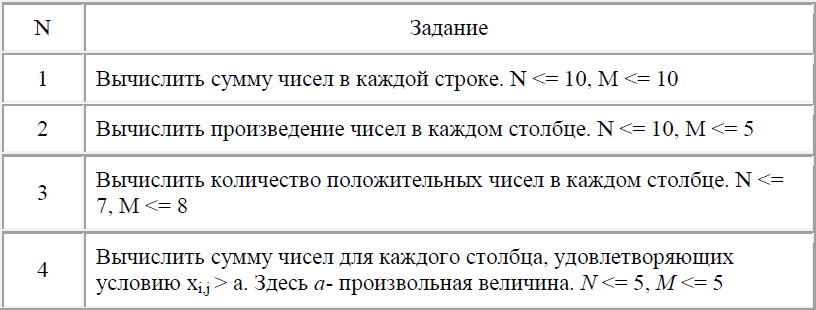 По приведенным исходным данным выполнить решение поставленной задачи:Отобрать договора для заданного изделия «	» по месяцам поставки.Отобрать цеховые накладные для заданного изделия «	» по дате сдачи на склад.Найти отклонение между количеством по договору и фактическим количеством для заданного изделия по месяцам.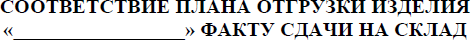 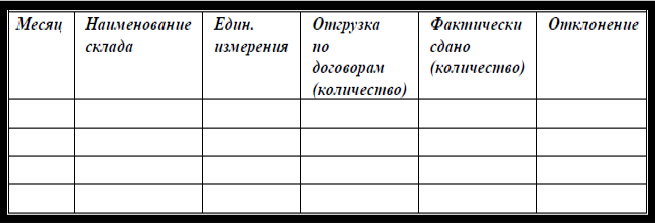 Отклонение – разница между планом и фактом: если отклонение меньше нуля – это излишек, если отклонение больше нуля – это дефицитОГРАНИЧЕНИЯ:Каждый договор заключается только с одним заказчиком.С одним заказчиком может быть заключено несколько договоров.Рассматриваются только договора текущего года.С одним поставщиком может быть заключено несколько договоров. 5. В договоре может быть несколько изделий, одно и то же изделие может быть затребовано в разные месяцы.На один договор может быть выписано несколько счетов, счет включает расшифровку по товарам.Номера договоров и счетов уникальны для поставщика.Счет и накладная всегда ссылаются на договор-основание.Счет может оплачиваться по частям, платежи включают расшифровку по оплаченным товарам. Это означает, что одному счету может соответствовать несколько платежных поручений.Документ об отгрузке продукции (накладная на отпусктоваров, товарно-транспортная накладная) всегда привязан к одному договору, может содержать несколько наименований товаров, и его номер уникален для предприятия.Накладная цеха на сдачу продукции на склад (цеховая накладная) всегда привязана к одному складу продукции, может содержать несколько наименований товаров, и ее номер уникален для данного цеха. Это означает, что один и тот же номер может быть в цеховых накладных разных цехов. Следовательно, однозначная идентификация цеховых накладных осуществляется двумя реквизитами: номером цеховой накладной и номером (или наименованием) цеха.Товары, полученные без предоплаты по одной ТТН, могут оплачиваться по частям. Это означает, что одной ТТН может соответствовать несколько платежных поручений.Документ об оплате продукции (платежное поручение – ПП) всегда соответствует одному счету при предоплате или одной ТТН при отгрузке товаров без предоплаты.Один и тот же плательщик может выписывать множество платежных поручений.Номер платежного поручения уникален для плательщика. Это означает, что один и тот же номер может быть в ПП разных плательщиков. Следовательно, однозначная идентификация платежных поручений осуществляется двумя реквизитами: номером ПП и номером счета или номером ПП и ИНН плательщика, или номером ПП и номером ТТН или номером ПП и ИНН плательщика в зависимости от условий задачи.№ ИНН получателя (плательщика) является уникальным и неизменным.Товар закреплен за одним складом продукции и может выпускаться несколькими цехами.Код товара является уникальным и неизменным.Каждый цех может выпускать несколько наименований товаров.Адрес и почтовый индекс покупателя могут меняться.Количество товара измеряется целым числом единиц измерения.У товара только одна единица измерения.Номера цехов и номера складов уникальны и не изменяются, а их наименования могут изменяться.Период плана выпуска цехом продукции равен месяцу.Заданный промежуток анализа задается номером месяца конца периода (начало промежутка анализа по умолчанию равноначалу текущего года).Месяц планируемого поступления средств за отгруженную продукцию определяется месяцем плана отгрузки из договора.Месяц фактической оплаты отгруженной продукции определяется датой из ПП.Нормативный запас является постоянной величиной для каждого вида товара. По указанию преподавателя процент может задаваться в качестве параметра в процессе решения задачи средствами СУБД.Остаток товара на складе на начало года равно нулю.Текущий остаток товара на складе равно разности между его общим количеством, поступившим согласно цеховым накладным и его общим количеством, отгруженным со склада согласно ТТН.На одном складе могут храниться различные товары.Каждый товар может храниться только на одном складе.План отгрузки товаров определяется только на основании договоров на поставку товаров.Цена товара постоянна в течение действия договора на поставку товаров.Все цены – в рублях.Отчетный период – месяц.Количественные ограничения:число заказчиков – не более 9;номенклатура изделий – не более 100;число цехов, выпускающих продукцию – не более трех;число складов продукции – не более трех.Согласно варианту, создайте контекстную диаграмму. Определите цель, точку зрения модели. Опишите свойства в соответствующих закладках диалога Model Properties. Задайте входы, выходы, механизмы и управление. Создайте декомпозицию контекстной диаграммы, состоящую из 2-3 блоков. Задайте автоматическую нумерацию блоков и ICOM-кодов.Установите связи между блоками. Задайте имена дуг. 5. Сохраните проект в отдельный файл.Вариант 1. Система должна описывать порядок подготовки к экзамену, предполагающий получение отличной оценки.Вариант 2. Система должна описывать порядок выполнения практической работы по дисциплине «Проектирование ИС».Вариант 3. Система должна описывать порядок получения водительских прав. Вариант 4. Система должна описывать порядок организации городского спортивного соревнования.Для выбранного объекта автоматизации необходимо осуществить следующее:Выбор комплекса задач автоматизации и характеристика существующих бизнес процессовИнформационное обеспечение задачи:Информационная модель и её описаниеИспользуемые классификаторы и системы кодированияХарактеристика нормативно-справочной, входной и оперативной информацииХарактеристика результатной информацииПрограммное обеспечение задачи:Общие положения (дерево функций и сценарий диалога)Характеристика базы данныхСтруктурная схема пакета (дерево вызова программных модулей)Описание программных модулей.Провести интеллектуальный анализ данных (ИАД, Data Mining) в корпоративных системах и глобальных сетях по тематике своего научного исследования.Вопросы для зачета:Основные понятия программного обеспечения информационного процесса.Классификация программного обеспечения.Системное	программное	обеспечение;	прикладное	программное	обеспечение; инструментарий технологии программирования.Характеристика основных подходов к проектированию и разработке программного обеспечения.Языки и системы программирования.Виды баз данных.Структура базы данных.Реляционные базы данных.Концептуальная модель базы данных. Общие сведения о методологии структурного анализа и проектирования SADT.Достоинства методологии SADT.Основные понятия IDEF0-модели.Синтаксис диаграмм. Синтаксис моделейКонтекстная диаграмма.Декомпозиция и её стратегии при IDEF0-моделировании. Процесс моделирования в IDEF0.Информационное моделирование..Связи. Формализация связи.Рабочие продукты информационного моделирования.Основные понятия технологии проектирования информационных систем (ИС).Жизненный цикл программного обеспечения ИС.Организация разработки ИС. Анализ и моделирование функциональной области внедрения ИС.Спецификация функциональных требований к ИС.Методологии моделирования предметной области.Case-средства для моделирования деловых процессов.Информационное обеспечение ИС.Моделирование информационного обеспечения.Моделирование данных. Метод IDEFI.Хранилища данных.Концепция оперативной аналитической обработки (OLAP).Интеллектуальный анализ данных, его стадии.Классификация информационных систем, СППР, их состав и решаемые задачи.Методические материалы, определяющие процедуры оценивания знаний, умений, навыков и (или) опыта деятельностиОценивание аспирантов осуществляется в соответствие с требованиями и критериями 100- балльной шкалы. Зачет основан на итоговой оценке, включающий в себя следующее: суммы баллов по результатам текущего контроля (устные опросы, контрольные задания, комплексное задание творческого (проблемного) характера; результаты работы на занятиях в процессе обучения (инициативность, качество выполнения текущих заданий и пр.); результаты итогового тестирования; количества пропусков занятий; публикационная активность по теме учебного курса.Преподаватель, реализующий дисциплину, в зависимости от уровня подготовленности, обучающихся может использовать иные формы, методы контроля и оценочные средства, исходя из конкретной ситуации.8. УЧЕБНО-МЕТОДИЧЕСКОЕ И ИНФОРМАЦИОННОЕ ОБЕСПЕЧЕНИЕ ДИСЦИПЛИНЫ (МОДУЛЯ) ( сравнить с обновленным списком 2018 г.)а) Основная литература:Грекул, В. И. Проектирование информационных систем : учебное пособие / В. И. Грекул, Г. Н. Денищенко, Н. Л. Коровкина. — 3-е изд. — Москва : Интернет-Университет Информационных Технологий (ИНТУИТ), Ай Пи Ар Медиа, 2020. — 299 c. — ISBN 978-5- 4497-0689-8. — Текст : электронный // Электронно-библиотечная система IPR BOOKS : [сайт].URL: http://www.iprbookshop.ru/97577.html (Электронно-библиотечная система IPR BOOKS)Бурков А.В., Проектирование информационных систем в Microsoft SQL Server 2008 и Visual Studio 2008 / Бурков А.В. - М.: Национальный Открытый Университет "ИНТУИТ", 2016. - Текст : электронный // ЭБС "Консультант студента" : [сайт]. - URL : https://www.studentlibrary.ru/book/intuit_289.html (ЭБС "Консультант студента")Зубкова, Т. М. Технология разработки программного обеспечения : учебное пособие/ Т. М. Зубкова. — Оренбург : Оренбургский государственный университет, ЭБС АСВ, 2017.469 c. — ISBN 978-5-7410-1785-2. — Текст : электронный // Электронно-библиотечная система IPR BOOKS : [сайт]. — URL: http://www.iprbookshop.ru/78846.html (Электронно- библиотечная система IPR BOOKS)б) Дополнительная литератураЛипаев, В. В. Программная инженерия сложных заказных программных продуктов : учебное пособие / В. В. Липаев. — Москва : МАКС Пресс, 2014. — 309 c. — ISBN 978-5-317- 04750-4. — Текст : электронный // Электронно-библиотечная система IPR BOOKS : [сайт]. — URL: http://www.iprbookshop.ru/27297.html (Электронно-библиотечная система IPR BOOKS)Липаев, В. В. Документирование сложных программных комплексов : электронное дополнение к учебному пособию «Программная инженерия сложных заказных программных продуктов» (для бакалавров) / В. В. Липаев. — Саратов : Вузовское образование, 2015. — 115c. — ISBN 2227-8397. — Текст : электронный // Электронно-библиотечная система IPR BOOKS: [сайт]. — URL: http://www.iprbookshop.ru/27294.html (Электронно-библиотечная система IPR BOOKS)Стасышин В.М., Проектирование информационных систем и баз данных : учеб. пособие / Стасышин В.М. - Новосибирск : Изд-во НГТУ, 2012. - 100 с. - ISBN 978-5-7782-2121-5- Текст : электронный // ЭБС "Консультант студента" : [сайт]. - URL : https://www.studentlibrary.ru/book/ISBN9785778221215.html (ЭБС "Консультант студента")Митина, О. А. Методы и средства проектирования информационных систем и технологий : курс лекций / О. А. Митина. — Москва : Московская государственная академия водного транспорта, 2016. — 75 c. — ISBN 2227-8397. — Текст : электронный // Электронно- библиотечная система IPR BOOKS : [сайт]. — URL: http://www.iprbookshop.ru/65666.html (Электронно-библиотечная система IPR BOOKS)Долженко, А. И. Технологии командной разработки программного обеспечения информационных систем : курс лекций / А. И. Долженко. — 3-е изд. — Москва : Интернет- Университет Информационных Технологий (ИНТУИТ), Ай Пи Эр Медиа, 2019. — 300 c. — ISBN 978-5-4486-0525-3. — Текст : электронный // Электронно-библиотечная система IPR BOOKS : [сайт]. — URL: http://www.iprbookshop.ru/79723.html (Электронно-библиотечная система IPR BOOKS)в) Перечень ресурсов информационно-телекоммуникационной сети «Интернет»ЭБС "КОНСУЛЬТАНТ СТУДЕНТА" http://www.studentlibrary.ru/Электронно-библиотечная система IPR BOOKS http://www.iprbookshop.ru/9. МАТЕРИАЛЬНО-ТЕХНИЧЕСКОЕ ОБЕСПЕЧЕНИЕ ДИСЦИПЛИНЫ (МОДУЛЯ)Вуз располагает необходимыми материально-техническими условиями для качественного проведения учебного процесса по реализуемой ОПОП ВО. Материально-техническое обеспечение включает необходимые учебные и вспомогательные площади для учебного процесса, достаточную инфраструктуру, обеспечение учебного процесса вычислительной и оргтехникой, достаточным количеством учебных материалов. Все учебные помещения оборудованы соответствующей мебелью, досками, техническими средствами обучения, что позволяет качественно осуществлять учебный процесс.При необходимости рабочая программа дисциплины (модуля) может быть адаптирована для обеспечения образовательного процесса инвалидов и лиц с ограниченными возможностями здоровья, в том числе в том числе для обучения с применением дистанционных образовательных технологий. Для этого требуется заявление аспиранта (его законного представителя) и заключение психолого-медико-педагогической комиссии (ПМПК).Составитель(-и)Петрова И.Ю., д.т.н., профессор кафедрыинформационных технологийНаправление подготовки27.06.01 Управление в технических системахНаправленность (профиль) ОПОПМатематическое моделирование, численные методы и комплексы программ (техническиенауки)Квалификация«Исследователь. Преподаватель-исследователь»Форма обученияочнаяГод приема2019Код компетенцииПланируемые результаты освоения дисциплиныПланируемые результаты освоения дисциплиныПланируемые результаты освоения дисциплиныКод компетенцииЗнатьУметьВладетьУК 6 - способностью планировать и решать задачи собственного профессионального и личностного развитияобласти проектирования, разработки и сопровождения информационных системразрабатывать и использоватьинформационные и коммуникационные технологии для повышенияэффективности управлениякультурой научного исследования, в том числе с использованием современныхинформационно- коммуникационных технологийОПК 5 - владение научно-предметной областью знанийсовременные инструментальные и программныесредства обработки и анализаинформации, предназначенные для решения теоретических ипрактических задач ; основные управленческие и научные задачи, решаемые с помощьюобосновывать принимаемые управленческие	и научные решения на основе использования инструментальных и программныхсредств обработки и анализаинформации; использовать современный инструментарий дляосновными теоретическими моделями	иметодиками решения управленческих задач на	основеинструментальных и программных средств обработки и анализа информацииинструментальных и программныхсредств обработки и анализа информацииуглубления научных знаний	и	анализа закономерностей функционированиясистемспособность создания математическихметодов, аппаратно- программныхсредств и технологий обработкиинформации, соответствующих современным направлениям развитияинформатики и ВТ (ПК-2)основные математические методы, современные программныесредства обработки и анализаинформации, предназначенные для решения теоретических ипрактических задачсоздавать математические методы,	аппаратно- программныесредства	итехнологии обработки информации,соответствующих современным направлениям развитияинформатики и ВТнавыками программирования№ п/пНаименование раздела (темы)СеместрНеделя семестраКонтактная работа (в часах)Контактная работа (в часах)Контактная работа (в часах)Самостоят. работаФормы	текущего контроляуспеваемости	(по неделям семестра)Формапромежуточнойаттестации	(по семестрам)№ п/пНаименование раздела (темы)СеместрНеделя семестраЛПЗЛРСамостоят. работаФормы	текущего контроляуспеваемости	(по неделям семестра)Формапромежуточнойаттестации	(по семестрам)1Программная поддержка средств организационногоуправления. Языки и системыпрограммирования32224Устный опрос2Базы данных32225Устный опрос3Методологии структурногоанализа32225Устный опрос4Проектированиеинформационных систем32225Устный опрос5Системы поддержки принятия решений и интеллектуальногоанализа данных32225Задания для самостоятельнойработы.ИТОГОИТОГО1010124ДИФ.ЗАЧЕТТемы, разделыдисциплиныКол-во часовКомпетенцииКомпетенцииКомпетенцииКомпетенцииТемы, разделыдисциплиныКол-во часовУК 6ОПК 5ПК 2общее количествокомпетенцийПрограммная поддержка средств организационного управления. Языки и системыпрограммирования28+++3Базы данных29+++3Методологииструктурного анализа29+++3Проектированиеинформационных систем29+++3Системы	поддержки принятия решений и интеллектуальногоанализа данных29+++3Номерраздела (темы)Темы/вопросы, выносимые на самостоятельное изучениеКол-во часовФормы работы1.Объектные модели электронных документов. Основные элементы объектных моделей документов текстовых процессоров, электронных таблиц, HTML-документов. Средства автоматизации изменения содержания иформатирования электронных документов.24Внеаудиторная, изучениеучебных пособий2.Модели аналитической обработки данных в СУБД. Средства извлечения знаний.25Внеаудиторная, изучениеучебных пособий3.Основные этапы подхода Мартина. Моделирование поведения организации на рынке (исторический аспект). Стандарт IDEFO.25Внеаудиторная, изучениеучебных пособий4.Системы автоматизации проектирования (САПР). Case – технологии.25Внеаудиторная, изучениеучебных пособий5.Характеристика нейросистем. Технологии хранения и анализа корпоративных данных.25Внеаудиторная, изучениеучебных пособийМетоды, используемые при проведении лекцииНомер лекцииНомер лекцииНомер лекцииНомер лекцииНомер лекцииМетоды, используемые при проведении лекции12345Проблемная лекция+Лекция - визуализация+++++Методы, используемые при проведении лекцииНомер лекцииНомер лекцииНомер лекцииНомер лекцииНомер лекцииМетоды, используемые при проведении лекции12345Лекция с заранее запланированными ошибками++Лекция исследование++Проектное обучение++Название образовательнойтехнологииТемы, разделы дисциплиныКраткое описание применяемой технологииПодготовка научных публикацийПо всем темамС помощью преподавателя подготавливаютсятексты научных публикаций, связанные с темой кандидатской диссертацииРешение практических задач расчетного характера с использованиемсредств разработки программ для ЭВМПо всем темамИспользуются индивидуализированные постановки задач для решения на аудиторных занятияхНазвание информационнойтехнологииТемы, разделыдисциплиныКраткое описаниеприменяемой технологииИспользование возможностей Интернета вучебном процессеПо всем темамПроведение входного, текущего и рейтингового контроля знаний учащихся (в системахэлектронного обучения)Использование средств представления учебнойинформацииПо всем темамИспользование мультимедийной презентацииНаименование программного обеспеченияНазначениеAdobe ReaderПрограмма для просмотра электронных документовMozilla FireFoxБраузерMicrosoft Office 2013, Microsoft Office Project 2013,Microsoft Office Visio 2013Пакет офисных программ7-zipАрхиваторMicrosoft Windows 7 ProfessionalОперационная системаKaspersky Endpoint SecurityСредство антивирусной защитыПлатформа дистанционногообучения LМS MoodleВиртуальная обучающая среда№ п/пКонтролируемые разделы дисциплины (модуля)Код контролируемой компетенции(компетенций)Наименование оценочногосредства1Программная поддержка средств организационного управления.Языки и системыпрограммированияУК 6, ОПК 5, ПК 2Вопросы	для обсуждения2Базы данныхУК 6, ОПК 5, ПК 2Вопросы	дляобсуждения3Методологии	структурногоанализаУК 6, ОПК 5, ПК 2Вопросы	для обсуждения4Проектированиеинформационных системУК 6, ОПК 5, ПК 2Вопросы	для обсуждения5Системы поддержки принятия решений и интеллектуального анализа данныхУК 6, ОПК 5, ПК 2Вопросы	для обсуждения.Задания	для самостоятельной работы. Вопросы к зачету5«отлично»Аспирант свободно владеет теоретическим материалом, может характеризовать теоретические аспекты на основе практических примеров, ответ отличается профессиональной культурой, даны полные и верные ответы на дополнительные вопросы.Аспирант выполнил ситуационную (профессиональную) задачу верно, ответ сформулирован обоснованно, логично и последовательно, применен творческий подход, формулировки конкретные.4«хорошо»Аспирант владеет теоретическим материалом, ответ логичен, изложениетеоретического материала сопровождается практическими примерами, имеютсяотдельные негрубые ошибки, при ответе на дополнительные вопросы допущены небольшие неточности.Аспирант выполнил ситуационную (профессиональную) задачу преимущественно верно, ответ сформулирован обоснованно, формулировки конкретные, допущены некоторые неточности в ответе, имеется одна негрубаяошибка.3«удовлетвор ительно»Аспирант владеет теоретическим материалом, но в изложении отсутствует логика, имеются существенные недочеты, отсутствуют практические примеры к излагаемым теоретическим вопросам, при ответе на дополнительные вопросыдопущены неточности.Аспирант выполнил ситуационную (профессиональную) задачу преимущественно верно, ответ сформулирован с нарушением логики, ответ не полный, формулировка ответа общая или неполная, имеются одна или двенегрубые ошибки.2«неудовлетв орительно»Аспирант не владеет теоретическим материалом или неверно определяет основные профессиональные понятия, не даны ответы на дополнительные вопросы.Аспирант выполнил ситуационную (профессиональную) задачу неверно, обоснования неверные, либо дан верный ответ без его обоснования, сделаныгрубые ошибки.